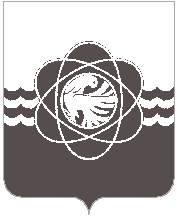 П О С Т А Н О В Л Е Н И Еот 24.09.2018 № 799О внесении изменений в постановление Администрации муниципального образования «город Десногорск» Смоленской области от 28.12.2015 № 1477 «О комиссии по предупреждению и ликвидации чрезвычайных ситуаций и обеспечению пожарной безопасности при Администрации муниципального образования «город Десногорск» Смоленской области»	В связи с кадровыми изменениями	Администрация муниципального образования «город Десногорск» Смоленской области постановляет:	1. Внести в постановление Администрации муниципального образования «город Десногорск» Смоленской области от 28.12.2015 № 1477 «О комиссии по предупреждению и ликвидации чрезвычайных ситуаций и обеспечению пожарной безопасности при Администрации муниципального образования «город Десногорск» Смоленской области»   (далее – КЧС и ОПБ) (в ред. от 25.05.2016 № 526, от 30.06.2016 № 711, от 18.08.2016 № 891, от 06.10.2016 № 1063, от 20.01.2017 № 29, от 31.03.2017 № 287, от 28.07.2017 № 750, от 25.09.2017 № 947, от 09.04.2018 № 299) в приложение № 2 следующие изменения: 	1.1. Исключить из состава комиссии по предупреждению и ликвидации чрезвычайных ситуаций и обеспечению пожарной безопасности при Администрации муниципального образования «город Десногорск» Смоленской области:                 Кулакову Марину Геннадьевну.	1.2. Включить в состав комиссии по предупреждению и ликвидации чрезвычайных ситуаций и обеспечению пожарной безопасности при Администрации муниципального образования «город Десногорск» Смоленской области:            Котухова Евгения Николаевича – председателя Комитета по городскому хозяйству и промышленному комплексу Администрации муниципального образования «город Десногорск» Смоленской области - председателем КЧС и ОПБ при Администрации муниципального образования «город Десногорск Смоленской области.	2. Отделу информационных технологий и связи с общественностью (Н.В. Барханоева) разместить настоящее постановление на официальном сайте Администрации муниципального образования «город Десногорск» Смоленской области в сети Интернет.3. Контроль исполнения настоящего постановления возложить на заместителя председателя комиссии по предупреждению и ликвидации чрезвычайных ситуаций и обеспечению пожарной безопасности при Администрации муниципального образования «город Десногорск» Смоленской области, начальника Управления по делам ГО и ЧС А.К. Воронцова.И.о. Главы муниципального образования «город Десногорск» Смоленской области                                              А.А. Новиков